                 Vadovaudamasi Lietuvos Respublikos vietos savivaldos įstatymo 18 straipsnio 1 dalimi, atsižvelgdama į Pagėgių sav. Vilkyškių Johaneso Bobrovskio gimnazijos direktorės 2017 m. rugpjūčio 21 d. raštą Nr. 2-80 „Dėl etatų patvirtinimo“, Pagėgių savivaldybės taryba n u s p r e n d ž i a:                Pakeisti  Pagėgių savivaldybės tarybos 2016 m. gruodžio 22 d. sprendimu Nr. T-231 „Pagėgių savivaldybės švietimo įstaigų darbuotojų etatų (išskyrus pedagogus), finansuojamų iš savivaldybės biudžeto, nustatytą skaičių“ patvirtintą priedą: Eilutėje 2. vietoje skaičiaus „14,5“ įrašyti skaičių „16“ ir ją išdėstyti taip:    Eilutėje 2.1. vietoje skaičiaus „7,5“ įrašyti skaičių „3,25“ ir ją išdėstyti taip:                  Šis sprendimas gali būti skundžiamas Lietuvos Respublikos administracinių bylų teisenos įstatymo nustatyta tvarka.Savivaldybės meras				                    Virginijus Komskis		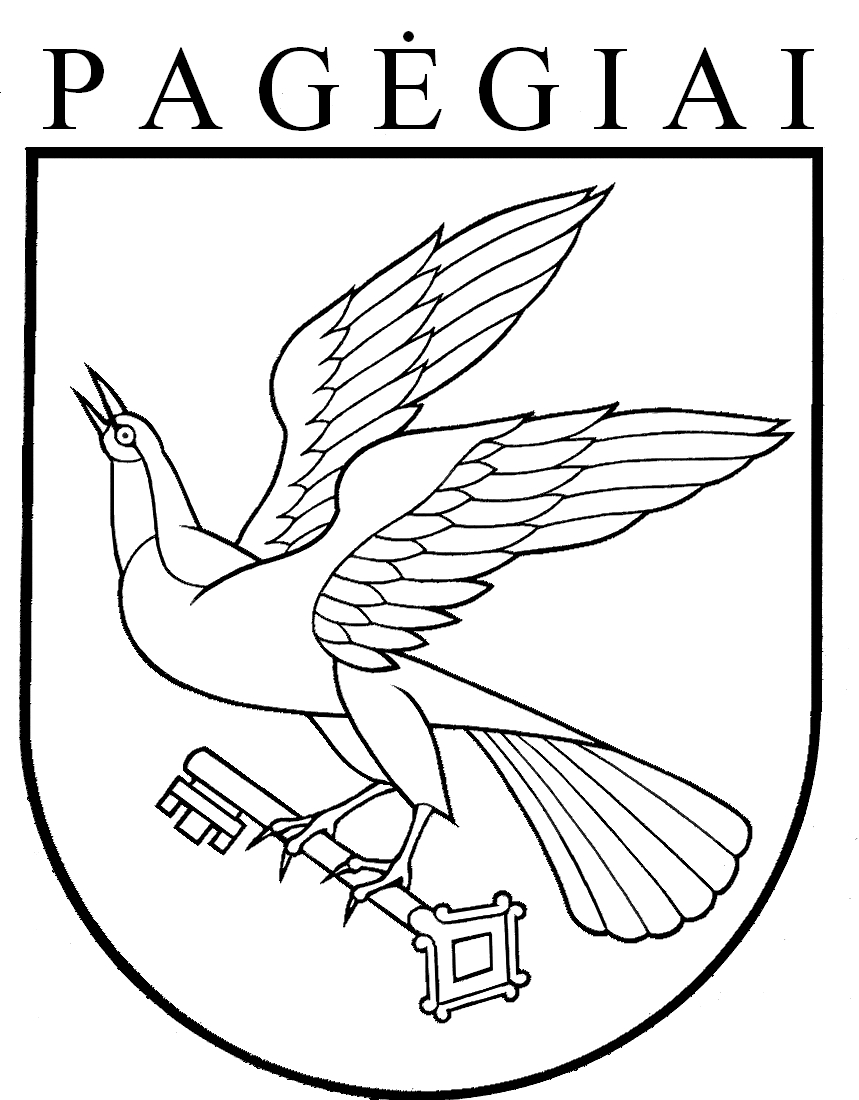 Pagėgių savivaldybės tarybasprendimasDĖL PAGĖGIŲ SAVIVALDYBĖS TARYBOS 2016 M. GRUODŽIO 22 D. SPRENDIMO NR. T-231 „DĖL PAGĖGIŲ SAVIVALDYBĖS ŠVIETIMO ĮSTAIGŲ DARBUOTOJŲ ETATŲ (IŠSKYRUS PEDAGOGUS), FINANSUOJAMŲ IŠ SAVIVALDYBĖS BIUDŽETO, SKAIČIAUS NUSTATYMO“ PAKEITIMO 2017 m. rugpjūčio 31 d. Nr. T-129Pagėgiai2.Vilkyškių Johaneso Bobrovskio gimnazija162.1.Vilkyškių Johaneso Bobrovskio gimnazijos Lumpėnų Enzio Jagomasto pagrindinio ugdymo skyrius3,25